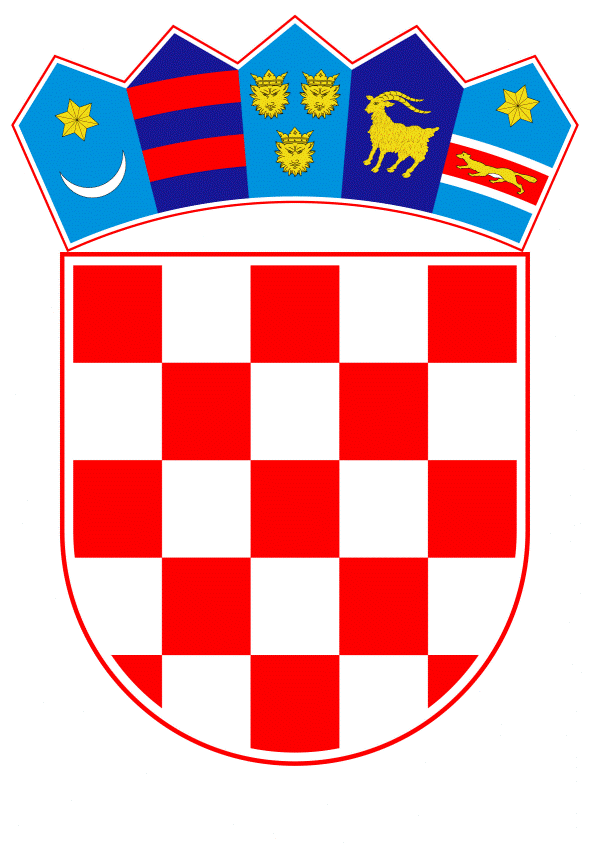 VLADA REPUBLIKE HRVATSKEZagreb,  8. ožujka 2024.______________________________________________________________________________________________________________________________________________________Banski dvori | Trg Sv. Marka 2  | 10000 Zagreb | tel. 01 4569 222 | vlada.gov.hrP r i j e d l o gVLADA REPUBLIKE HRVATSKENa temelju članka 48. stavka 2. Zakona o proračunu (Narodne novine, br. 144/21), a u vezi s člankom 23. stavkom 3. Zakona o izvršavanju Državnog proračuna Republike Hrvatske za 2024. godinu (Narodne novine, br. 149/23), Vlada Republike Hrvatske je na sjednici održanoj  _________ donijelaODLUKUo davanju suglasnosti Ministarstvu obrane za preuzimanje obveza na teret sredstava državnog proračuna Republike Hrvatske u razdoblju od 2025. do 2028. godine za opremanje Hrvatske vojske s dodatnih osam helikoptera UH-60M Black HawkI.	Daje se suglasnost Ministarstvu obrane za preuzimanje obveza na teret sredstava državnog proračuna Republike Hrvatske u razdoblju od 2025. do 2028. godine za opremanje Hrvatske vojske s dodatnih osam helikoptera UH-60M Black Hawk u ukupnom iznosu od 173.659.809,39 eura, po godinama i iznosima kako slijedi:Godina						              Iznos		2025.						16.716.196,14 eura		2026.						19.335.553,03 eura		2027.						92.059.707,93 eura		2028.						45.548.352,29 eura.II.Plaćanja koja proizlaze iz točke I. ove Odluke, Ministarstvo obrane će kao obvezu uključiti u financijski plan u godini u kojoj obveza dospijeva. III.	Ova Odluka stupa na snagu danom donošenja.P R E D S J E D N I Kmr.sc. Andrej PlenkovićKLASA:URBROJ:Zagreb, 	ObrazloženjeU točki I. 	daje se suglasnost Ministarstvu obrane za preuzimanje obveza na teret sredstava državnog proračuna Republike Hrvatske u razdoblju od 2025. do 2028. godine za opremanje Hrvatske vojske s dodatnih osam helikoptera UH-60M Black Hawk u ukupnom iznosu od 173.659.809,39 eura, od čega u 2025. godini 16.716.196,14 eura, u 2026. godini 19.335.553,03 eura, u 2027. godini 92.059.707,93 eura i u 2028. godini 45.548.352,29 eura.Projekt opremanja višenamjenskim helikopterima UH-60M Black Hawk pokrenut je radi zamjene postojećih helikoptera Mi-8/17 modernim helikopterima zapadne proizvodnje. Uz dosad isporučena četiri helikoptera, planira se opremanje s dodatnih osam višenamjenskih helikoptera UH-60M Black Hawk.U svrhu opremanja s dodatnih osam višenamjenskih helikoptera, od Vlade Sjedinjenih Američkih Država zaprimljeno je Pismo ponude i prihvaćanja (Letter of Offer and Acceptance) HR-B-UCH. Ukupna vrijednost Pisma HR-B-UCH iznosi 273.807.829,00 USD, od čega inicijalni depozit u 2024. godini iznosi 139.419.539,00 USD, a preostali iznos od 134.388.290,00 USD plaća se u razdoblju od 2025. do 2027. godine. Sredstva za inicijalni depozit osigurat će Vlada Sjedinjenih Američkih Država, a preostali iznos od 134.388.290,00 USD bit će potrebno platiti iz proračunskih sredstava. Ministarstvo obrane također će imati obvezu plaćanja poreza na dodanu vrijednost na dio stavaka iz Pisma HR-B-UCH, odnosno na robe i usluge u protuvrijednosti od 52.608.592,75 USD. Slijedom navedenog, cjelokupan iznos obveza Ministarstva obrane za opremanje Hrvatske vojske s dodatnih 8 helikoptera UH-60M Black Hawk u razdoblju od 2025. do 2028. godine iznosi 186.996.882,75 USD ili 173.659.809,39 eura, od čega u 2025. godini 16.716.196,14 eura, u 2026. godini 19.335.553,03 eura, u 2027. godini 92.059.707,93 eura i u 2028. godini 45.548.352,29 eura.Potrebna sredstva za 2025., 2026., 2027. i 2028. godinu osigurat će se prilikom izrade Državnog proračuna Republike Hrvatske za navedene godine, na razdjelu i glavi Ministarstva obrane, u programu 2504 Opremanje, modernizacija i izgradnja, projektu K545078 Opremanje višenamjenskim helikopterom.Točkom II.	određuje se da će plaćanja koja proizlaze iz točke I. ove Odluke, Ministarstvo obrane kao obvezu uključiti u financijski plan u godini u kojoj obveza dospijeva.  Točkom III.	određuje se datum stupanja na snagu ove Odluke.Predlagatelj:Ministarstvo obrane        Predmet: Prijedlog odluke o davanju suglasnosti Ministarstvu obrane za preuzimanje obveza na teret sredstava državnog proračuna Republike Hrvatske u razdoblju od 2025. do 2028. godine za opremanje Hrvatske vojske s dodatnih osam helikoptera UH-60M Black Hawk